Kategorie A 	 InstitutionenSchweizer Solarpreis 2018Das Thema Energie beschäftigt die Gemeinde Entlebuch/LU seit über hundert Jahren. Sie reali- sierte viele Pionierprojekte nach ihrem Motto «Wir leben neue Energie». Bereits 1984 und 1990 wurden in der Gemeinde zwei Holzschnitzelheizungen erstellt, welche die umliegenden Wohnein- heiten und öffentlichen Gebäude versorgen. 2005 wurde das erste Windkraftwerk in der Deutsch- schweiz gebaut. Die Gemeinde verfügt über eine gut integrierte 113 kW starke PV-Anlage auf allen drei Dächern des Oberstufenschulhauses und ein Wasserkraftwerk. Gemeindeeigene För- derprogramme für die Einwohner/innen unterstützen die Anwendung erneuerbarer Energien inkl. der Solarenergie. Dazu informiert die Gemeinde mit dem einzigartigen Tourismusprojekt «Erleb- nis Energie Entlebuch» über erneuerbare Energien und deren Vorteile.Gemeinde Entlebuch, 6162 Entlebuch/LUDie Korporation Entlebuch realisierte 1984 den ersten Holzwärmeverbund im Kanton Luzern. Der Gemeinde gehört eine Holz- schnitzelheizung, welche öffentliche Ge- bäude und Wohnzonen mit Wärme versorgt. Das 1998 sanierte Wasserkraftwerk liefert1.5 GWh/a. Im Jahr 2005 wurde in der Ge- meinde Entlebuch das erste Windkraftwerk der Deutschschweiz erstellt. Inzwischen lie- fern drei Windanlagen jährlich 3.5 GWh Windstrom.Das 2017 vorbildlich sanierte Oberstu- fenschulhaus zeichnet sich durch eine ganz-En 1984, la commune d’Entlebuch a créé le premier réseau chaleur-bois du canton de Lu- cerne. Une chauffage à plaquette alimente les bâtiments publics et les zones résidentielles. Rénovée en 1998, la centrale hydroélectrique produit 1.5 GWh/a. En 2005, la commune a construit la première centrale éolienne de Suisse alémanique. Depuis, trois turbines fournissent 3.5 GWh/a d’énergie du vent à la communauté.Rénové en 2017, le bâtiment de l’école secondaire a été doté d’une installation PV de 113 kWc qui s’intègre bien à toute la toitu-Erneuerbare EnergienHolz: 1. Holzwärmeverbund im Kanton Luzern (1984). Die Doppelkessel-Holzschnitzelfeuerungs-Anlage hat eine Leistung von 610 und 310 kW.Wasserkraft: Sanierung des Wasserkraftwerks (1998) mit aktueller 193 kW-Leistung. Jahresproduk- tion: 1.5 GWh ≈ 1.5% des Stromverbrauches der Gemeinde.Windkraft: 1. Windkraftwerk der Deutschschweiz (2005) und zwei weitere Anlagen mit einer totalen Jahresproduktion von gesamthaft rund 3.5 GWh/a.Sonnenenergie: 113-kWp-PV-Installation auf dem Dach des Oberstufenschulhauses Bodenmatt (2017)Technische Daten Schulhaus BodenmattWärmedämmungflächig integrierte 113 kW starke PV-Anlage auf  den  Dächern  aus.  Sie  versorgt  mit 100’000 kWh/a 46% des Gesamtenergie- bedarfs des Gebäudes von 217’000 kWh/a. Diese  Beispiele  zeigen  den  ausserge- wöhnlichen  und  langjährigen  Einsatz  der Gemeinde Entlebuch für erneuerbare Ener-gien inkl. der Solarenergie.Die 3’300 Einwohner/innen der Gemein- de profitieren von der kommunalen Energie- und Effizienzförderung. Zahlreiche Gebäude in der Gemeinde sind mit Solaranlagen aus- gerüstet, so z.B. die Hofkäserei EMSCHA, welche 2007 den Schweizer Solarpreis ge- wann. Dieser Betrieb bildet auch einen Teil des Tourismusprojekts «Erlebnis Energie Entlebuch».  Mehrere   Erlebnisplattformenre. Sur les 217’000 kWh/a que consomme le bâtiment, elle en fournit 100’000 kWh/a, soit 46%. Ces exemples illustrent l’engagement actif et de longue date de la commune d’Entlebuch en faveur des énergies renouve- lables, y compris le solaire.Les 3’300 résidentes  et  résidents  de la commune profitent directement des ef- forts déployés par cette dernière en mati- ère d’énergie et d’efficacité énergétique. De nombreux bâtiments municipaux sont équi- pés d’installations solaires, par exemple la fromagerie EMSCHA, qui a remporté le Prix Solaire Suisse en 2007. Cette entreprise fait partie du projet touristique «Erlebnis Energie Entlebuch», lequel comprend des plateformes d’aventure, un terrain de jeu énergétique ainsiWand:	U-Wert:	0.17 W/m2KDach:	U-Wert:	0.12 W/m2KBoden:		U-Wert:	0.18 W/m2K Fenster:	dreifach	U-Wert:	0.60 W/m2Kund der neu errichtete Energiespielplatz so-que des panneaux d’information sur l’énergie.	 	Gemeinde Entlebuchwie die Energie-Infotafeln informieren dieBevölkerung über erneuerbare Energie.Die Gemeinde ist Teil der UNESCO Bio- sphäre Entlebuch und nimmt in der Energie- region Entlebuch eine Vorreiterfunktion ein. Für das kontinuierliche Energie-Engage- ment gewinnt die Gemeinde den Schweizer Solarpreis 2018.La  commune  appartient  à  la  réservede biosphère UNESCO de l’Entlebuch et s’impose en tant que pionnière dans cette ré- gion énergétique. Elle remporte le Prix Solaire Suisse 2018 pour son engagement continu en faveur de l’énergie renouvelable.Robert Vogel, Unter Bodenmatt 1, 6162 Entlebuch Tel. 041 482 02 50, gemeindekanzlei@entlebuch.chBeteiligte PersonenArchitekturB. Hofstetter, Bahnhofstrasse 2a, 6162 Entlebuch Tel. 041 480 31 80PhotovoltaikWindPower AG, Bahnhofstrasse 42, 6162 EntlebuchTel. 041 480 32 86, roland.aregger@windpower.ch16     |    Schweizer Solarpreis 2018    |    Prix Solaire Suisse 2018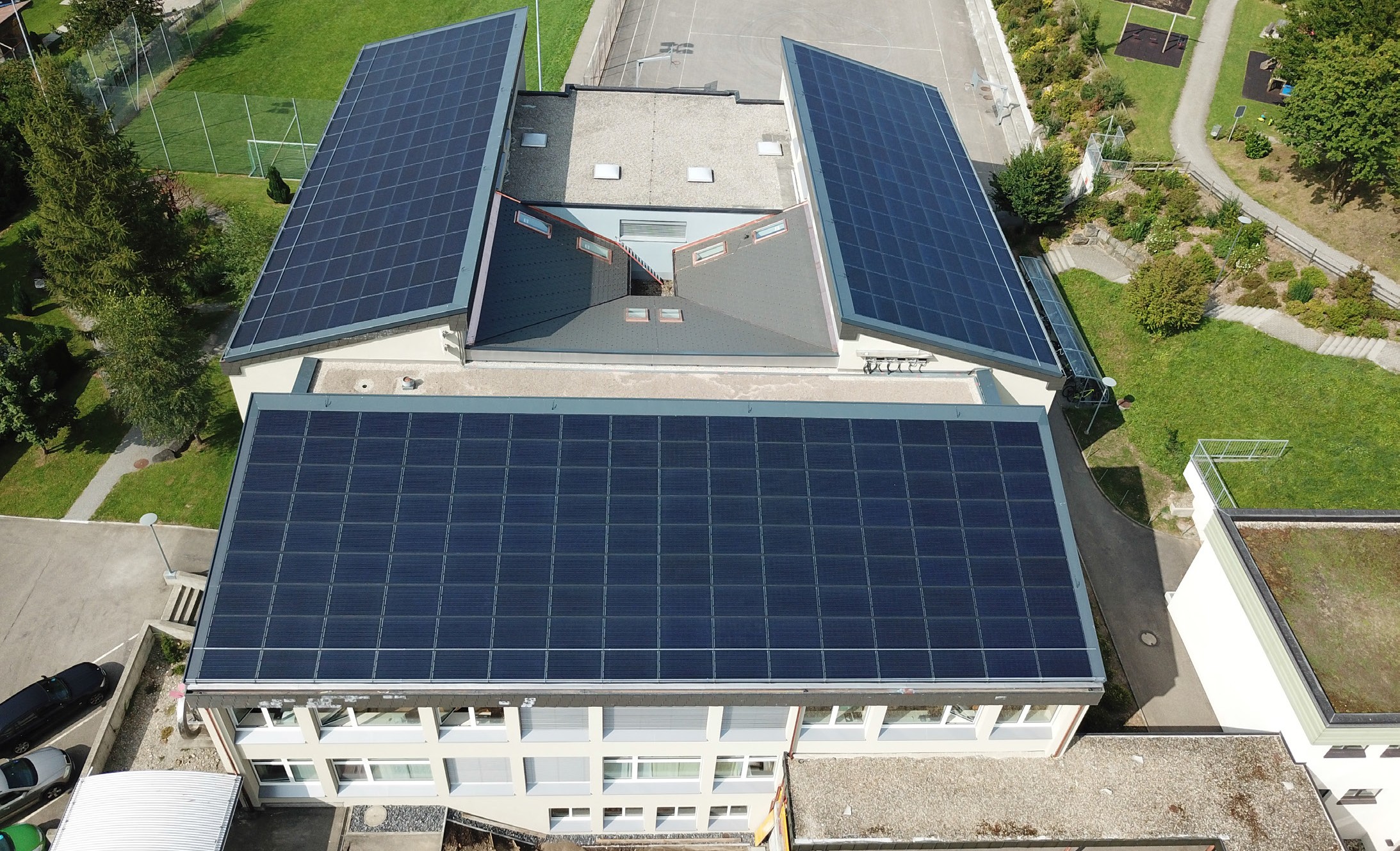 1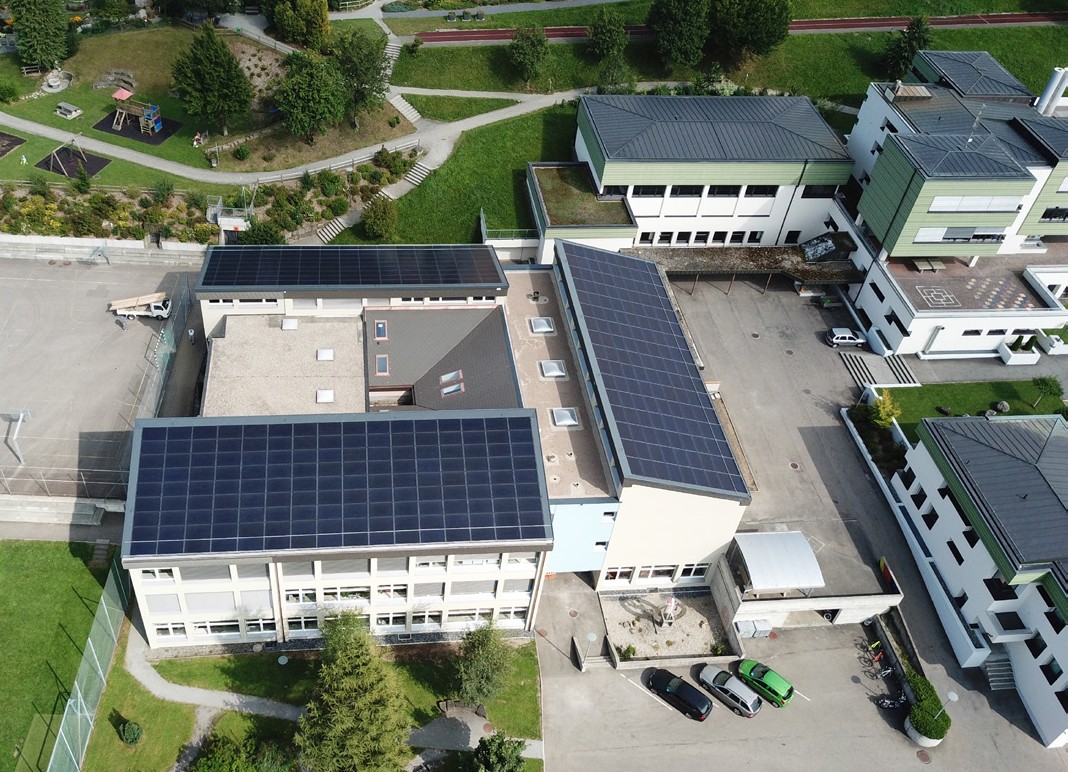 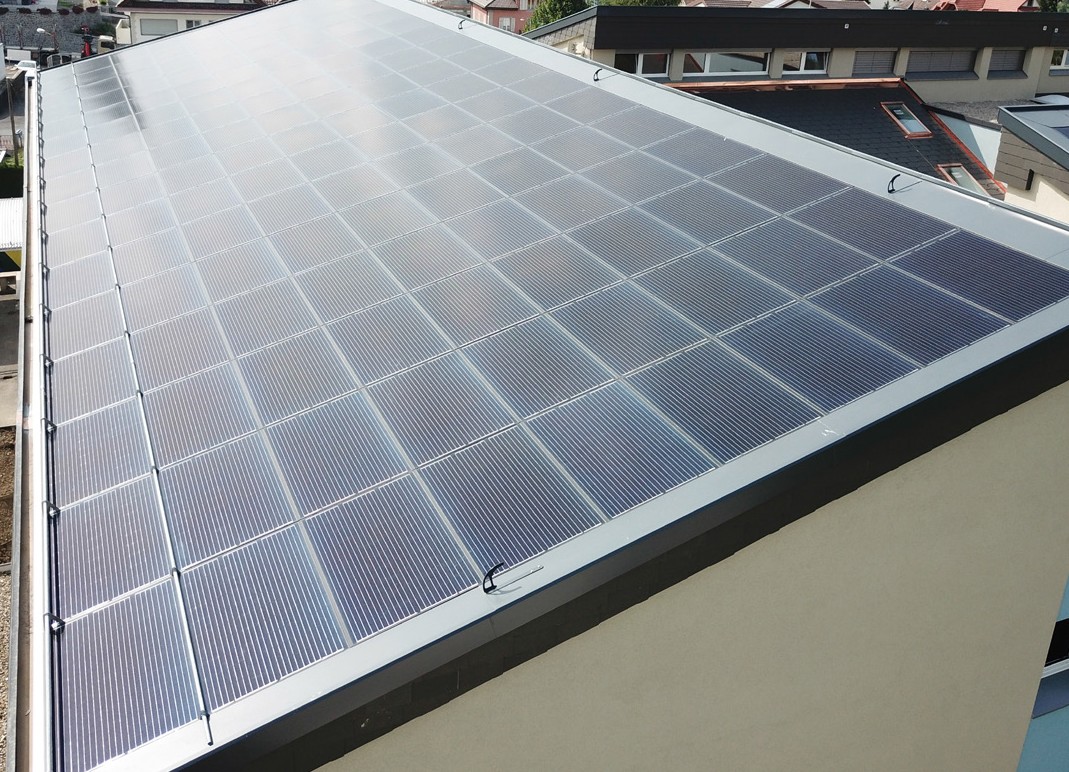 2	3Die drei Ost-Süd-West Dächer des Oberstufen- schulhauses Bodenmatt wurden 2017 ganzflä- chig mit einer 113 kW starken PV-Anlage ausgestattet.Die Solaranlage deckt mit 100’000 kWh/a den Gesamtenergiebedarf des Gebäudes von 217’000 kWh/a zu 46%.Der produzierte Solarstrom wird vorwiegend für die Infrastruktur der Schule, den Betrieb der Fernheizung und die Gemeindeverwaltung verwendet.Schweizer Solarpreis 2018    |    Prix Solaire Suisse 2018   |    17